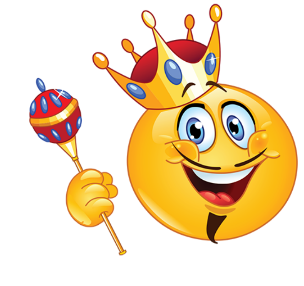 Kom og vær med når vi kårer kongen af Harndrup skovBorgerforeningens arrangement i Harndrup skov er åbent for alle borgere i Harndrup. Vi går i samlet flok fra Brugsen i Harndrup søndag den 8. maj kl. 11.00. Efter en hyggelig vandretur til skoven vil borgerforeningen grille pølser og brød til de fremmødte og vi giver også en vand eller øl til hver deltager. Herefter vil vi afholde en turnering med kongespil hvor det bedste hold vil blive kåret til konger af Harndrup skov. Vi håber at i vil deltage og medbringe godt humør samt beklædning i forhold til vejret.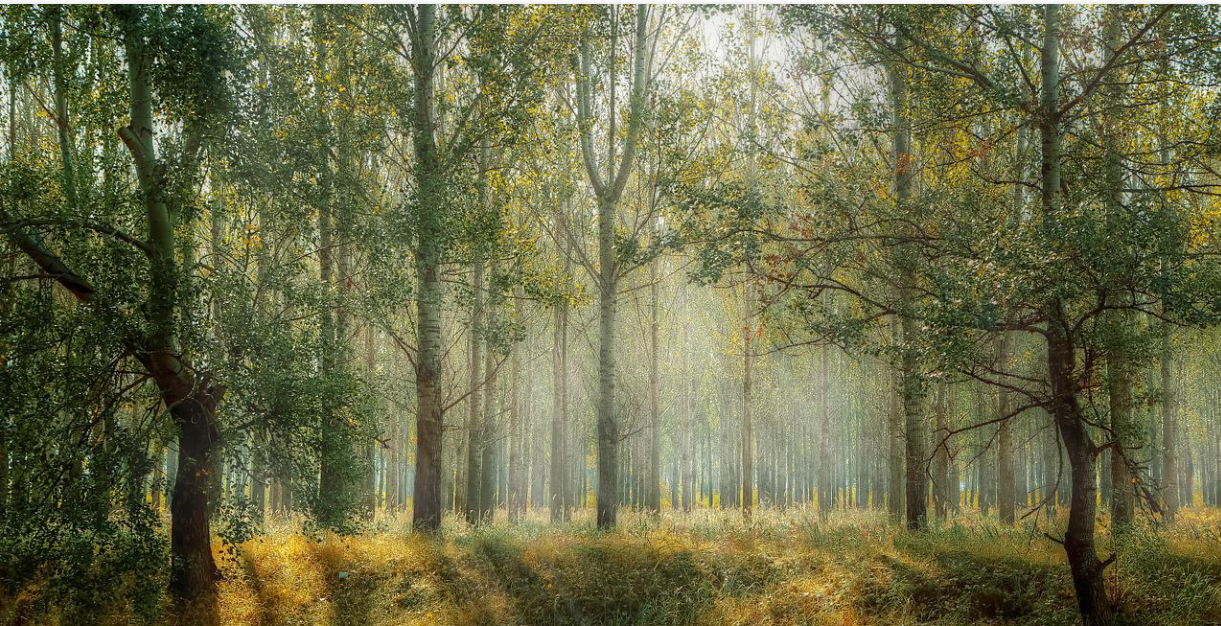 